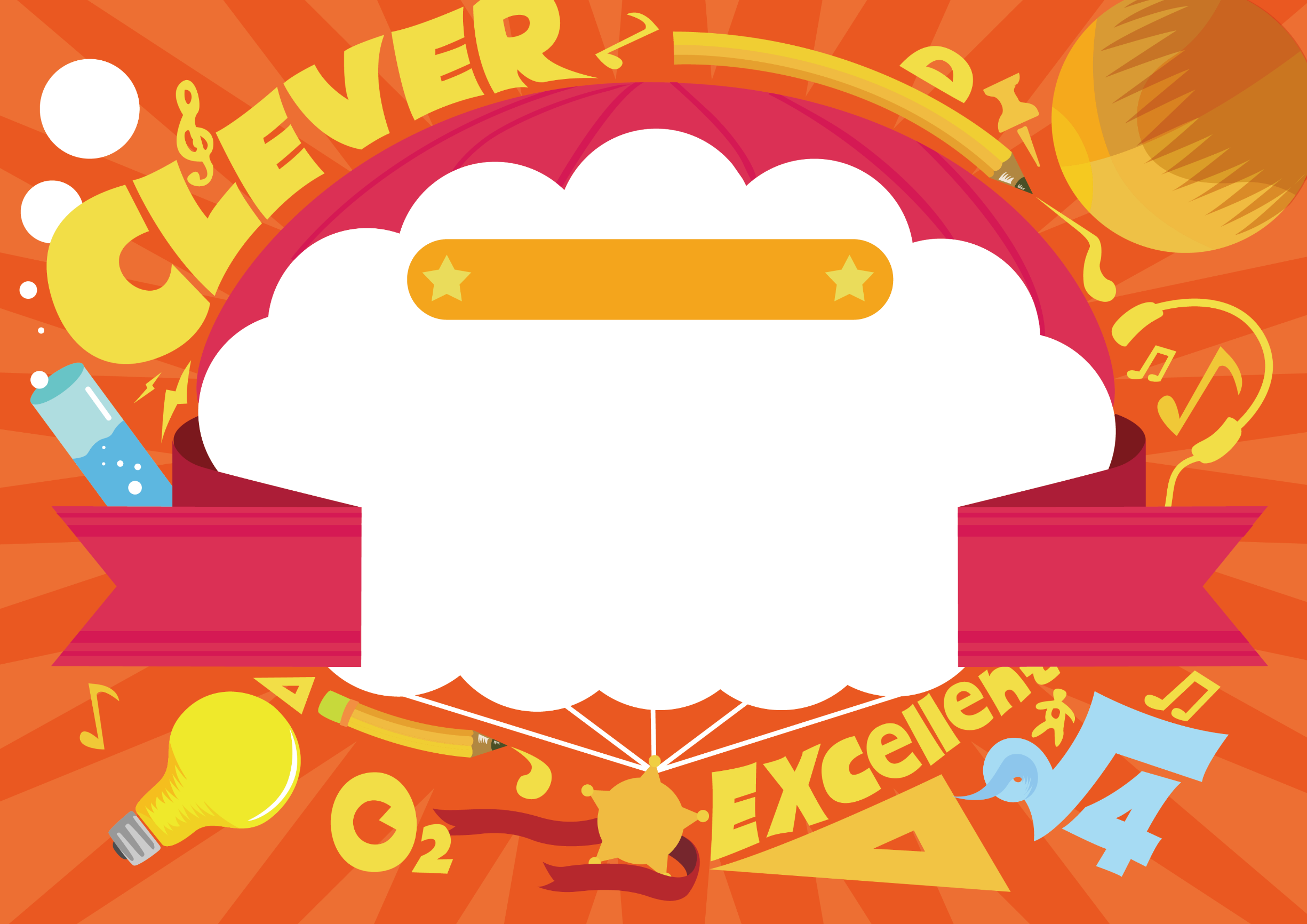       学习标兵证书因为…Rajesh……………….……..同学在本学期的学习成绩优异，特发此证予以鼓励，望再接再厉！从现在起，你就是老师的好帮手，同学们的好伙伴，带领大家一同成长，一起进步！老师签名：……….……..